                                                                    English - Reading Scheme of Work Overview                                                                                                 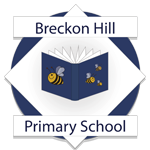 Breckon Hill Primary School – Making the Most of EverydayAt Breckon Hill we use the John Murray reading cycle to ensure progression across the week. Texts are selected by the teacher weekly to ensure they meet the children’s current needs and interests. Where possible we may make topic links and may have a theme across weeks. Progression across the year groups will be based on the level of texts and the different types of questioning. **Nurture classes/ intervention groups across school with children working below Band 2 will be using the Shared Reading approach. Children will progress to Guided Reading when working within Band 2.**Autumn 1Autumn 2Spring 1Spring 2Summer 1Summer 2Summer 2**Nurture classes/ intervention groups across school with children working below Band 2 will be using the Shared Reading approach. Children will progress to Guided Reading when working within Band 2.**EYFSOpportunities for Reading in all provision areasWho am  I?Do you know your Nursery Rhymes?Why are bears special?Why are these buildings important?What happens in Spring time?Where am I going?Where am I going?**Nurture classes/ intervention groups across school with children working below Band 2 will be using the Shared Reading approach. Children will progress to Guided Reading when working within Band 2.**EYFSOpportunities for Reading in all provision areasNursery Ongoing opportunities for Reading in provision areasDaily Shared Reading of a picture book or big book engaging children with the text and with adults modelling their reading skills.Ongoing opportunities for Reading in provision areasDaily Shared Reading of a picture book or big book engaging children with the text and with adults modelling their reading skills.Ongoing opportunities for Reading in provision areasDaily Shared Reading of a picture book or big book engaging children with the text and with adults modelling their reading skills.Ongoing opportunities for Reading in provision areasDaily Shared Reading of a picture book or big book engaging children with the text and with adults modelling their reading skills.Ongoing opportunities for Reading in provision areasDaily Shared Reading of a picture book or big book engaging children with the text and with adults modelling their reading skills.Ongoing opportunities for Reading in provision areasDaily Shared Reading of a picture book or big book engaging children with the text and with adults modelling their reading skills.**Nurture classes/ intervention groups across school with children working below Band 2 will be using the Shared Reading approach. Children will progress to Guided Reading when working within Band 2.**EYFSOpportunities for Reading in all provision areasReceptionOngoing opportunities for Reading in provision areasDaily Shared Reading of a picture book or big book engaging children with the text and with adults modelling their reading skills.Ongoing opportunities for Reading in provision areasDaily Shared Reading of a picture book or big book engaging children with the text and with adults modelling their reading skills.Ongoing opportunities for Reading in provision areasDaily Shared Reading of a picture book or big book engaging children with the text and with adults modelling their reading skills.Ongoing opportunities for Reading in provision areasDaily Shared Reading of a picture book or big book engaging children with the text and with adults modelling their reading skills.Begin teaching elements of Shared Reading to support transition into Y1Begin teaching elements of Shared Reading to support transition into Y1**Nurture classes/ intervention groups across school with children working below Band 2 will be using the Shared Reading approach. Children will progress to Guided Reading when working within Band 2.**Year 1How does our park change through the seasons?What toys did children play with a long time ago?What do I use my senses for?Why are humans not like other animals?Where do I live and go to school?(Town and country)Where do I live and go to school?(Town and country)**Nurture classes/ intervention groups across school with children working below Band 2 will be using the Shared Reading approach. Children will progress to Guided Reading when working within Band 2.**Year 1Reading Skills teaching approachShared ReadingShared ReadingShared ReadingShared ReadingShared ReadingShared Reading**Nurture classes/ intervention groups across school with children working below Band 2 will be using the Shared Reading approach. Children will progress to Guided Reading when working within Band 2.**Year 1Picture Book Study AuthorsMichael RosenMichael RosenRachel BrightRachel BrightJanet & Allan AhlbergJanet & Allan Ahlberg**Nurture classes/ intervention groups across school with children working below Band 2 will be using the Shared Reading approach. Children will progress to Guided Reading when working within Band 2.**Year 2What was the seaside like 100 years ago?Who is Captain Cook, what did he do and where did he go?Why was the Great Fire of London important?Where is our town in our country and where is our country in the UK?What do we need to grow and be healthy?What is a micro-organism?What is a micro-organism?**Nurture classes/ intervention groups across school with children working below Band 2 will be using the Shared Reading approach. Children will progress to Guided Reading when working within Band 2.**Year 2Reading Skills teaching approachWorking towards to  continue with Shared Reading approach for an Autumn Term transition.Working towards to  continue with Shared Reading approach for an Autumn Term transition.Guided ReadingGuided ReadingGuided ReadingGuided ReadingGuided Reading**Nurture classes/ intervention groups across school with children working below Band 2 will be using the Shared Reading approach. Children will progress to Guided Reading when working within Band 2.**Year 2Reading Skills teaching approachARE - Guided ReadingARE - Guided ReadingGuided ReadingGuided ReadingGuided ReadingGuided ReadingGuided Reading**Nurture classes/ intervention groups across school with children working below Band 2 will be using the Shared Reading approach. Children will progress to Guided Reading when working within Band 2.**Year 2Picture Book Study AuthorsSandra Dieckman Sandra Dieckman Jill MurphyJill MurphyDavid McKeeDavid McKeeDavid McKee**Nurture classes/ intervention groups across school with children working below Band 2 will be using the Shared Reading approach. Children will progress to Guided Reading when working within Band 2.**Year 3Who first lived in Britain?Why is eating healthily important?What did the Greeks do for us?Why do people visit the USA?What makes the Earth angry?What does a map of my town look like?What does a map of my town look like?**Nurture classes/ intervention groups across school with children working below Band 2 will be using the Shared Reading approach. Children will progress to Guided Reading when working within Band 2.**Year 3Reading Skills teaching approachGuided ReadingGuided ReadingGuided ReadingGuided ReadingGuided ReadingGuided ReadingGuided Reading**Nurture classes/ intervention groups across school with children working below Band 2 will be using the Shared Reading approach. Children will progress to Guided Reading when working within Band 2.**Year 3Picture Book Study AuthorsAlexis DeaconAlexis DeaconDavid LitchfieldDavid LitchfieldOliver JeffersOliver JeffersOliver Jeffers**Nurture classes/ intervention groups across school with children working below Band 2 will be using the Shared Reading approach. Children will progress to Guided Reading when working within Band 2.**Year  4What did we learn from the Romans?What happens to the food we eat?Why is a Carnival so noisy?Why is the River Tees so important?Who was involved in the struggle for the Kingdom of England?Who was involved in the struggle for the Kingdom of England?Who was involved in the struggle for the Kingdom of England?**Nurture classes/ intervention groups across school with children working below Band 2 will be using the Shared Reading approach. Children will progress to Guided Reading when working within Band 2.**Year  4Reading Skills teaching approachGuided ReadingGuided ReadingGuided ReadingGuided ReadingGuided ReadingGuided ReadingGuided Reading**Nurture classes/ intervention groups across school with children working below Band 2 will be using the Shared Reading approach. Children will progress to Guided Reading when working within Band 2.**Year  4Picture Book Study AuthorsDrew DaywaltDrew DaywaltCarol Anne DuffyCarol Anne DuffyJoe Todd StantonJoe Todd StantonJoe Todd Stanton**Nurture classes/ intervention groups across school with children working below Band 2 will be using the Shared Reading approach. Children will progress to Guided Reading when working within Band 2.**Year 5Will we ever return to the moon?Were the Tudors terrific or terrible?How and why do cities and towns grow?Why do people visit France?What was life like in Victorian Britain?Do all animals and plants start life as an egg?Do all animals and plants start life as an egg?**Nurture classes/ intervention groups across school with children working below Band 2 will be using the Shared Reading approach. Children will progress to Guided Reading when working within Band 2.**Year 5Reading Skills teaching approachGuided ReadingGuided ReadingGuided ReadingGuided ReadingGuided ReadingGuided ReadingGuided Reading**Nurture classes/ intervention groups across school with children working below Band 2 will be using the Shared Reading approach. Children will progress to Guided Reading when working within Band 2.**Year 5Picture Book Study AuthorsAnthony BrownAnthony BrownKenard PakKenard PakMichael ForemanMichael ForemanMichael Foreman**Nurture classes/ intervention groups across school with children working below Band 2 will be using the Shared Reading approach. Children will progress to Guided Reading when working within Band 2.**Year 6Who were the Mayans and where did they live?How did WW2 impact people’s lives?Who inspires us and why?Who inspires us and why?What was special about the Ancient Egyptians?What was special about the Ancient Egyptians?What was special about the Ancient Egyptians?**Nurture classes/ intervention groups across school with children working below Band 2 will be using the Shared Reading approach. Children will progress to Guided Reading when working within Band 2.**Year 6Reading Skills teaching approachGuided ReadingGuided ReadingGuided ReadingGuided ReadingGuided ReadingGuided ReadingGuided Reading**Nurture classes/ intervention groups across school with children working below Band 2 will be using the Shared Reading approach. Children will progress to Guided Reading when working within Band 2.**Year 6Picture Book Study AuthorsShaun TanShaun TanChris Van WykChris Van WykZara FraillonZara FraillonZara Fraillon